Колледж әдіскеріБекітемін :_________Пән:  МәдениеттануТақырыбы: Қайта  өрлеу  мәдениеті дәуірі Күні: 14.05.2019 жылТОП  :  Пән:  МәдениеттануТақырыбы: Қайта  өрлеу  мәдениеті дәуірі Күні: 14.05.2019 жылТОП  :  Жаркент  гуманитарлық   техникалық   колледжіОқытушы: Қуатбек Е Б Қатысқаны:                 Қатыспағаны:Жаркент  гуманитарлық   техникалық   колледжіОқытушы: Қуатбек Е Б Қатысқаны:                 Қатыспағаны:Жаркент  гуманитарлық   техникалық   колледжіОқытушы: Қуатбек Е Б Қатысқаны:                 Қатыспағаны:Жаркент  гуманитарлық   техникалық   колледжіОқытушы: Қуатбек Е Б Қатысқаны:                 Қатыспағаны:Жаркент  гуманитарлық   техникалық   колледжіОқытушы: Қуатбек Е Б Қатысқаны:                 Қатыспағаны:Жаркент  гуманитарлық   техникалық   колледжіОқытушы: Қуатбек Е Б Қатысқаны:                 Қатыспағаны:Сабақтың мақсатыСабақтың мақсатыБарлық білім  алушылар: 1300 жылдан 1500 жылға дейінгі кезең аралығында Еуропадағы қайта өркендеу дәуірінің мәдениетін сипаттайды, гуманистік идеялардың ортағасырлық сурет және мүсін өнерінің дамуына ықпалын анықтайды.Басым бөлігі: Қайта өркендеу дәуірінің ұлы тұлғаларын және олардың туындыларын талдайды.Кейбір білім алушылар: 200 жыл ішіндегі орын алған өзгерістерді зерделей алады.Барлық білім  алушылар: 1300 жылдан 1500 жылға дейінгі кезең аралығында Еуропадағы қайта өркендеу дәуірінің мәдениетін сипаттайды, гуманистік идеялардың ортағасырлық сурет және мүсін өнерінің дамуына ықпалын анықтайды.Басым бөлігі: Қайта өркендеу дәуірінің ұлы тұлғаларын және олардың туындыларын талдайды.Кейбір білім алушылар: 200 жыл ішіндегі орын алған өзгерістерді зерделей алады.Барлық білім  алушылар: 1300 жылдан 1500 жылға дейінгі кезең аралығында Еуропадағы қайта өркендеу дәуірінің мәдениетін сипаттайды, гуманистік идеялардың ортағасырлық сурет және мүсін өнерінің дамуына ықпалын анықтайды.Басым бөлігі: Қайта өркендеу дәуірінің ұлы тұлғаларын және олардың туындыларын талдайды.Кейбір білім алушылар: 200 жыл ішіндегі орын алған өзгерістерді зерделей алады.Барлық білім  алушылар: 1300 жылдан 1500 жылға дейінгі кезең аралығында Еуропадағы қайта өркендеу дәуірінің мәдениетін сипаттайды, гуманистік идеялардың ортағасырлық сурет және мүсін өнерінің дамуына ықпалын анықтайды.Басым бөлігі: Қайта өркендеу дәуірінің ұлы тұлғаларын және олардың туындыларын талдайды.Кейбір білім алушылар: 200 жыл ішіндегі орын алған өзгерістерді зерделей алады.Барлық білім  алушылар: 1300 жылдан 1500 жылға дейінгі кезең аралығында Еуропадағы қайта өркендеу дәуірінің мәдениетін сипаттайды, гуманистік идеялардың ортағасырлық сурет және мүсін өнерінің дамуына ықпалын анықтайды.Басым бөлігі: Қайта өркендеу дәуірінің ұлы тұлғаларын және олардың туындыларын талдайды.Кейбір білім алушылар: 200 жыл ішіндегі орын алған өзгерістерді зерделей алады.Барлық білім  алушылар: 1300 жылдан 1500 жылға дейінгі кезең аралығында Еуропадағы қайта өркендеу дәуірінің мәдениетін сипаттайды, гуманистік идеялардың ортағасырлық сурет және мүсін өнерінің дамуына ықпалын анықтайды.Басым бөлігі: Қайта өркендеу дәуірінің ұлы тұлғаларын және олардың туындыларын талдайды.Кейбір білім алушылар: 200 жыл ішіндегі орын алған өзгерістерді зерделей алады.Бағалау критерийлеріБағалау критерийлеріКөне заман мәдениеті мен Қайта өркендеу дәуірі мәдениеті арасындағы өзара байланысты біледі, түсінеді.Қайта өркендеу дәуіріне тән мәдениетті сипаттайды.Қайта өркендеу дәуірінің сурет өнері жетістіктерін анықтайды.Көне заман мәдениеті мен Қайта өркендеу дәуірі мәдениеті арасындағы өзара байланысты біледі, түсінеді.Қайта өркендеу дәуіріне тән мәдениетті сипаттайды.Қайта өркендеу дәуірінің сурет өнері жетістіктерін анықтайды.Көне заман мәдениеті мен Қайта өркендеу дәуірі мәдениеті арасындағы өзара байланысты біледі, түсінеді.Қайта өркендеу дәуіріне тән мәдениетті сипаттайды.Қайта өркендеу дәуірінің сурет өнері жетістіктерін анықтайды.Көне заман мәдениеті мен Қайта өркендеу дәуірі мәдениеті арасындағы өзара байланысты біледі, түсінеді.Қайта өркендеу дәуіріне тән мәдениетті сипаттайды.Қайта өркендеу дәуірінің сурет өнері жетістіктерін анықтайды.Көне заман мәдениеті мен Қайта өркендеу дәуірі мәдениеті арасындағы өзара байланысты біледі, түсінеді.Қайта өркендеу дәуіріне тән мәдениетті сипаттайды.Қайта өркендеу дәуірінің сурет өнері жетістіктерін анықтайды.Көне заман мәдениеті мен Қайта өркендеу дәуірі мәдениеті арасындағы өзара байланысты біледі, түсінеді.Қайта өркендеу дәуіріне тән мәдениетті сипаттайды.Қайта өркендеу дәуірінің сурет өнері жетістіктерін анықтайды.Құндылықтарға баулуҚұндылықтарға баулуКөшбасшылықӨзгелердің мәдениетіне және көзқарастарына құрметпен қарау.«Рухани жаңғыру» идеясыКөшбасшылықӨзгелердің мәдениетіне және көзқарастарына құрметпен қарау.«Рухани жаңғыру» идеясыКөшбасшылықӨзгелердің мәдениетіне және көзқарастарына құрметпен қарау.«Рухани жаңғыру» идеясыКөшбасшылықӨзгелердің мәдениетіне және көзқарастарына құрметпен қарау.«Рухани жаңғыру» идеясыКөшбасшылықӨзгелердің мәдениетіне және көзқарастарына құрметпен қарау.«Рухани жаңғыру» идеясыКөшбасшылықӨзгелердің мәдениетіне және көзқарастарына құрметпен қарау.«Рухани жаңғыру» идеясыПәнаралық байланысПәнаралық байланысБейнелеу, қазақстан тарихыБейнелеу, қазақстан тарихыБейнелеу, қазақстан тарихыБейнелеу, қазақстан тарихыБейнелеу, қазақстан тарихыБейнелеу, қазақстан тарихыАлдыңғы білімАлдыңғы білімЕжелгі дүниедегі өнердің пайда болуыЕжелгі дүниедегі өнердің пайда болуыЕжелгі дүниедегі өнердің пайда болуыЕжелгі дүниедегі өнердің пайда болуыЕжелгі дүниедегі өнердің пайда болуыЕжелгі дүниедегі өнердің пайда болуы                                                            Сабақтың барысы                                                            Сабақтың барысы                                                            Сабақтың барысы                                                            Сабақтың барысы                                                            Сабақтың барысы                                                            Сабақтың барысы                                                            Сабақтың барысы                                                            Сабақтың барысыСабақтың жоспарланған кезеңдеріСабақ барысында жоспарланған әрекетСабақ барысында жоспарланған әрекетСабақ барысында жоспарланған әрекетСабақ барысында жоспарланған әрекетСабақ барысында жоспарланған әрекетСабақ барысында жоспарланған әрекетРесурстарСабақтың басы5 мин5 минҰйымдастыру.Үйге берілген тапсырманы пысықтауға арналған сұрақтар. «Өзіңді тексер» әдісі.1. Картаны пайдалана отырып, португалдықтардың Африканың батыс жағалауын бойлай жасаған экспедициясы және Үндістанға баратын теңіз жолын ашуы жөнінде айтып беріңдер.2. Испандықтардың шағын отрядының Американың көлемді жерлерін басып алуының себептері неде?3. Жаулап алушылар Америкадағы отар халықтарды қандай жолмен қанағанын айтып беріңдер.4. «Ұлы географиялық ашылулардың» Еуропа және отар елдер халықтары үшін қандай нәтижелері болды?Оқушылардың дұрыс жауаптарын мадақтау«Мозайка» әдісі бойынша 3 топқа бөлуБерілген суреттердегі мүсіндер қай дәуірге жататынын және олардың байланысын анықтайды.Тақырыпты ашуға бағытталған сұрақтар қою арқылы сабақтың тақырыбын, мақсаттары мен бағалау критерийлерін анықтаймыз.Ұйымдастыру.Үйге берілген тапсырманы пысықтауға арналған сұрақтар. «Өзіңді тексер» әдісі.1. Картаны пайдалана отырып, португалдықтардың Африканың батыс жағалауын бойлай жасаған экспедициясы және Үндістанға баратын теңіз жолын ашуы жөнінде айтып беріңдер.2. Испандықтардың шағын отрядының Американың көлемді жерлерін басып алуының себептері неде?3. Жаулап алушылар Америкадағы отар халықтарды қандай жолмен қанағанын айтып беріңдер.4. «Ұлы географиялық ашылулардың» Еуропа және отар елдер халықтары үшін қандай нәтижелері болды?Оқушылардың дұрыс жауаптарын мадақтау«Мозайка» әдісі бойынша 3 топқа бөлуБерілген суреттердегі мүсіндер қай дәуірге жататынын және олардың байланысын анықтайды.Тақырыпты ашуға бағытталған сұрақтар қою арқылы сабақтың тақырыбын, мақсаттары мен бағалау критерийлерін анықтаймыз.Ұйымдастыру.Үйге берілген тапсырманы пысықтауға арналған сұрақтар. «Өзіңді тексер» әдісі.1. Картаны пайдалана отырып, португалдықтардың Африканың батыс жағалауын бойлай жасаған экспедициясы және Үндістанға баратын теңіз жолын ашуы жөнінде айтып беріңдер.2. Испандықтардың шағын отрядының Американың көлемді жерлерін басып алуының себептері неде?3. Жаулап алушылар Америкадағы отар халықтарды қандай жолмен қанағанын айтып беріңдер.4. «Ұлы географиялық ашылулардың» Еуропа және отар елдер халықтары үшін қандай нәтижелері болды?Оқушылардың дұрыс жауаптарын мадақтау«Мозайка» әдісі бойынша 3 топқа бөлуБерілген суреттердегі мүсіндер қай дәуірге жататынын және олардың байланысын анықтайды.Тақырыпты ашуға бағытталған сұрақтар қою арқылы сабақтың тақырыбын, мақсаттары мен бағалау критерийлерін анықтаймыз.Ұйымдастыру.Үйге берілген тапсырманы пысықтауға арналған сұрақтар. «Өзіңді тексер» әдісі.1. Картаны пайдалана отырып, португалдықтардың Африканың батыс жағалауын бойлай жасаған экспедициясы және Үндістанға баратын теңіз жолын ашуы жөнінде айтып беріңдер.2. Испандықтардың шағын отрядының Американың көлемді жерлерін басып алуының себептері неде?3. Жаулап алушылар Америкадағы отар халықтарды қандай жолмен қанағанын айтып беріңдер.4. «Ұлы географиялық ашылулардың» Еуропа және отар елдер халықтары үшін қандай нәтижелері болды?Оқушылардың дұрыс жауаптарын мадақтау«Мозайка» әдісі бойынша 3 топқа бөлуБерілген суреттердегі мүсіндер қай дәуірге жататынын және олардың байланысын анықтайды.Тақырыпты ашуға бағытталған сұрақтар қою арқылы сабақтың тақырыбын, мақсаттары мен бағалау критерийлерін анықтаймыз.Ұйымдастыру.Үйге берілген тапсырманы пысықтауға арналған сұрақтар. «Өзіңді тексер» әдісі.1. Картаны пайдалана отырып, португалдықтардың Африканың батыс жағалауын бойлай жасаған экспедициясы және Үндістанға баратын теңіз жолын ашуы жөнінде айтып беріңдер.2. Испандықтардың шағын отрядының Американың көлемді жерлерін басып алуының себептері неде?3. Жаулап алушылар Америкадағы отар халықтарды қандай жолмен қанағанын айтып беріңдер.4. «Ұлы географиялық ашылулардың» Еуропа және отар елдер халықтары үшін қандай нәтижелері болды?Оқушылардың дұрыс жауаптарын мадақтау«Мозайка» әдісі бойынша 3 топқа бөлуБерілген суреттердегі мүсіндер қай дәуірге жататынын және олардың байланысын анықтайды.Тақырыпты ашуға бағытталған сұрақтар қою арқылы сабақтың тақырыбын, мақсаттары мен бағалау критерийлерін анықтаймыз.Ұйымдастыру.Үйге берілген тапсырманы пысықтауға арналған сұрақтар. «Өзіңді тексер» әдісі.1. Картаны пайдалана отырып, португалдықтардың Африканың батыс жағалауын бойлай жасаған экспедициясы және Үндістанға баратын теңіз жолын ашуы жөнінде айтып беріңдер.2. Испандықтардың шағын отрядының Американың көлемді жерлерін басып алуының себептері неде?3. Жаулап алушылар Америкадағы отар халықтарды қандай жолмен қанағанын айтып беріңдер.4. «Ұлы географиялық ашылулардың» Еуропа және отар елдер халықтары үшін қандай нәтижелері болды?Оқушылардың дұрыс жауаптарын мадақтау«Мозайка» әдісі бойынша 3 топқа бөлуБерілген суреттердегі мүсіндер қай дәуірге жататынын және олардың байланысын анықтайды.Тақырыпты ашуға бағытталған сұрақтар қою арқылы сабақтың тақырыбын, мақсаттары мен бағалау критерийлерін анықтаймыз.слайдтарТаратпа материал-дар.Сабақтың ортасы7 мин5 мин12 мин1. Жеке жұмыс. Мәтінмен жұмыс. «Теріп жаз» тапсырмасы бойынша тақырыпты оқып отырып жаңа сөздерді анықтау, жазу. Дұрыс жазылғанын тексеру.Интерактивті тақтадағы сөздермен сәйкестендіру.Өзін-өзі бағалау: «Бағдаршам» түстерді көтеру арқылы5-6 сөз қызыл түс. 3-4 сөз сары түс. 1-3 сөз жасыл түс.2. Жұптық жұмыс. «Бірге ойлаймыз» әдісі. Жазылған сөздердің мағынасын тауып, талқылау.Жұптардың өз жұмыстарын сағат тіліне қарай ауыстырып тексерту.Итерактивті тақтадағы дұрыс жауыптармен салыстыру.Жұптардың бірін-бірі бағалауы: «Бас бармақ» әдісі бойынша.3. Топтық жұмыс. «Галереяға саяхат» әдісі.1 топ. Қайта өркендеу дәуірі  ғылым  дамуы ғылым  қайраткерлері2 топ. Қайта өрлеу дәуірінің  өнер  туындылары мен олардың авторларының негізгі ойларын талдау.3 топ. Қайта өрлеу дәуіріндегі діни реформалардың  тарихи алғышарттарын анықтау.Топтардың жұмыстарын бағалау: «Екі жұлдыз, бір тілек»Тапсырманың толық ашылуы;Тұлғалардың бейнесінің ашылуы;Сөздердің нақты дәлел мен дәйекке құрылуы.1. Жеке жұмыс. Мәтінмен жұмыс. «Теріп жаз» тапсырмасы бойынша тақырыпты оқып отырып жаңа сөздерді анықтау, жазу. Дұрыс жазылғанын тексеру.Интерактивті тақтадағы сөздермен сәйкестендіру.Өзін-өзі бағалау: «Бағдаршам» түстерді көтеру арқылы5-6 сөз қызыл түс. 3-4 сөз сары түс. 1-3 сөз жасыл түс.2. Жұптық жұмыс. «Бірге ойлаймыз» әдісі. Жазылған сөздердің мағынасын тауып, талқылау.Жұптардың өз жұмыстарын сағат тіліне қарай ауыстырып тексерту.Итерактивті тақтадағы дұрыс жауыптармен салыстыру.Жұптардың бірін-бірі бағалауы: «Бас бармақ» әдісі бойынша.3. Топтық жұмыс. «Галереяға саяхат» әдісі.1 топ. Қайта өркендеу дәуірі  ғылым  дамуы ғылым  қайраткерлері2 топ. Қайта өрлеу дәуірінің  өнер  туындылары мен олардың авторларының негізгі ойларын талдау.3 топ. Қайта өрлеу дәуіріндегі діни реформалардың  тарихи алғышарттарын анықтау.Топтардың жұмыстарын бағалау: «Екі жұлдыз, бір тілек»Тапсырманың толық ашылуы;Тұлғалардың бейнесінің ашылуы;Сөздердің нақты дәлел мен дәйекке құрылуы.1. Жеке жұмыс. Мәтінмен жұмыс. «Теріп жаз» тапсырмасы бойынша тақырыпты оқып отырып жаңа сөздерді анықтау, жазу. Дұрыс жазылғанын тексеру.Интерактивті тақтадағы сөздермен сәйкестендіру.Өзін-өзі бағалау: «Бағдаршам» түстерді көтеру арқылы5-6 сөз қызыл түс. 3-4 сөз сары түс. 1-3 сөз жасыл түс.2. Жұптық жұмыс. «Бірге ойлаймыз» әдісі. Жазылған сөздердің мағынасын тауып, талқылау.Жұптардың өз жұмыстарын сағат тіліне қарай ауыстырып тексерту.Итерактивті тақтадағы дұрыс жауыптармен салыстыру.Жұптардың бірін-бірі бағалауы: «Бас бармақ» әдісі бойынша.3. Топтық жұмыс. «Галереяға саяхат» әдісі.1 топ. Қайта өркендеу дәуірі  ғылым  дамуы ғылым  қайраткерлері2 топ. Қайта өрлеу дәуірінің  өнер  туындылары мен олардың авторларының негізгі ойларын талдау.3 топ. Қайта өрлеу дәуіріндегі діни реформалардың  тарихи алғышарттарын анықтау.Топтардың жұмыстарын бағалау: «Екі жұлдыз, бір тілек»Тапсырманың толық ашылуы;Тұлғалардың бейнесінің ашылуы;Сөздердің нақты дәлел мен дәйекке құрылуы.1. Жеке жұмыс. Мәтінмен жұмыс. «Теріп жаз» тапсырмасы бойынша тақырыпты оқып отырып жаңа сөздерді анықтау, жазу. Дұрыс жазылғанын тексеру.Интерактивті тақтадағы сөздермен сәйкестендіру.Өзін-өзі бағалау: «Бағдаршам» түстерді көтеру арқылы5-6 сөз қызыл түс. 3-4 сөз сары түс. 1-3 сөз жасыл түс.2. Жұптық жұмыс. «Бірге ойлаймыз» әдісі. Жазылған сөздердің мағынасын тауып, талқылау.Жұптардың өз жұмыстарын сағат тіліне қарай ауыстырып тексерту.Итерактивті тақтадағы дұрыс жауыптармен салыстыру.Жұптардың бірін-бірі бағалауы: «Бас бармақ» әдісі бойынша.3. Топтық жұмыс. «Галереяға саяхат» әдісі.1 топ. Қайта өркендеу дәуірі  ғылым  дамуы ғылым  қайраткерлері2 топ. Қайта өрлеу дәуірінің  өнер  туындылары мен олардың авторларының негізгі ойларын талдау.3 топ. Қайта өрлеу дәуіріндегі діни реформалардың  тарихи алғышарттарын анықтау.Топтардың жұмыстарын бағалау: «Екі жұлдыз, бір тілек»Тапсырманың толық ашылуы;Тұлғалардың бейнесінің ашылуы;Сөздердің нақты дәлел мен дәйекке құрылуы.1. Жеке жұмыс. Мәтінмен жұмыс. «Теріп жаз» тапсырмасы бойынша тақырыпты оқып отырып жаңа сөздерді анықтау, жазу. Дұрыс жазылғанын тексеру.Интерактивті тақтадағы сөздермен сәйкестендіру.Өзін-өзі бағалау: «Бағдаршам» түстерді көтеру арқылы5-6 сөз қызыл түс. 3-4 сөз сары түс. 1-3 сөз жасыл түс.2. Жұптық жұмыс. «Бірге ойлаймыз» әдісі. Жазылған сөздердің мағынасын тауып, талқылау.Жұптардың өз жұмыстарын сағат тіліне қарай ауыстырып тексерту.Итерактивті тақтадағы дұрыс жауыптармен салыстыру.Жұптардың бірін-бірі бағалауы: «Бас бармақ» әдісі бойынша.3. Топтық жұмыс. «Галереяға саяхат» әдісі.1 топ. Қайта өркендеу дәуірі  ғылым  дамуы ғылым  қайраткерлері2 топ. Қайта өрлеу дәуірінің  өнер  туындылары мен олардың авторларының негізгі ойларын талдау.3 топ. Қайта өрлеу дәуіріндегі діни реформалардың  тарихи алғышарттарын анықтау.Топтардың жұмыстарын бағалау: «Екі жұлдыз, бір тілек»Тапсырманың толық ашылуы;Тұлғалардың бейнесінің ашылуы;Сөздердің нақты дәлел мен дәйекке құрылуы.1. Жеке жұмыс. Мәтінмен жұмыс. «Теріп жаз» тапсырмасы бойынша тақырыпты оқып отырып жаңа сөздерді анықтау, жазу. Дұрыс жазылғанын тексеру.Интерактивті тақтадағы сөздермен сәйкестендіру.Өзін-өзі бағалау: «Бағдаршам» түстерді көтеру арқылы5-6 сөз қызыл түс. 3-4 сөз сары түс. 1-3 сөз жасыл түс.2. Жұптық жұмыс. «Бірге ойлаймыз» әдісі. Жазылған сөздердің мағынасын тауып, талқылау.Жұптардың өз жұмыстарын сағат тіліне қарай ауыстырып тексерту.Итерактивті тақтадағы дұрыс жауыптармен салыстыру.Жұптардың бірін-бірі бағалауы: «Бас бармақ» әдісі бойынша.3. Топтық жұмыс. «Галереяға саяхат» әдісі.1 топ. Қайта өркендеу дәуірі  ғылым  дамуы ғылым  қайраткерлері2 топ. Қайта өрлеу дәуірінің  өнер  туындылары мен олардың авторларының негізгі ойларын талдау.3 топ. Қайта өрлеу дәуіріндегі діни реформалардың  тарихи алғышарттарын анықтау.Топтардың жұмыстарын бағалау: «Екі жұлдыз, бір тілек»Тапсырманың толық ашылуы;Тұлғалардың бейнесінің ашылуы;Сөздердің нақты дәлел мен дәйекке құрылуы.термин сөздерЛеонардо да Винчи «Мона Лиза»Рафаэль Санти«ХV ғасыр-дағы Фло-ренцияның көрінісі:1500 жыл-дардағы Еуропа-ның саяси картасы»Сабақтың аяғы3 минРефлексия3 минҚорытындылау. «Келісемін-келіспеймін»1. «Ренессанс» жаңадан өмірге келу дегенді білдіреді.2. Әйгілі «Джоконда» портретін Рафаел салған.3. Флоренция, Милан, Венеция, Генуя, Рим – Франция мемлекетінің қалалары.4. Көркемсуреттің басты жетістігі «перспектива» болды.5. Микеланджело 13 жасында Генуядағы суретшінің шеберханасына оқуға түскен.6. Микеланджелоның бізге 100-ге жуық өлеңдері жеткен.7. Леонардо До Винчи адам денесінің құрылымын зерттеген.8. Рафаел Сантидің «Сикстин Мадоннасы» қайталанбас туынды.«Бәрі сенің қолыңда» әдісі.Өзіңіздің қолыңызды параққа қойып, алақандарадыңыздың бейнесін қағаз бетіне түсіресіздер. Әр саусақтың өзіндік пікірлеріңізді білдіретін өзіндік ұстанымы бар.Бас бармақ – сабақ мен үшін маңызды және қызықты болды.Балан үйрек – сабақ маған қиын болды (ұнаған жоқ).Ортан терек – ақпарат мен үшін жеткіліксіз болды.Шылдыр шүмек – менің көңіл күйім ...Кішкентай бөбек – менің ұсыныстарым ...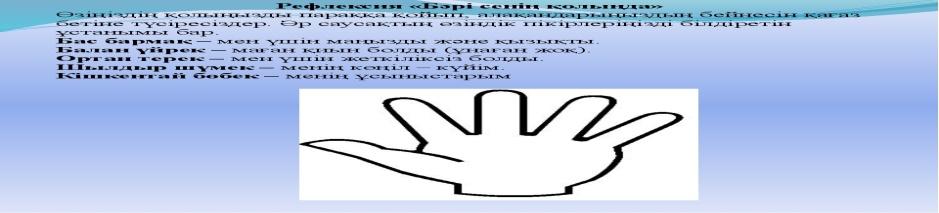 Қорытындылау. «Келісемін-келіспеймін»1. «Ренессанс» жаңадан өмірге келу дегенді білдіреді.2. Әйгілі «Джоконда» портретін Рафаел салған.3. Флоренция, Милан, Венеция, Генуя, Рим – Франция мемлекетінің қалалары.4. Көркемсуреттің басты жетістігі «перспектива» болды.5. Микеланджело 13 жасында Генуядағы суретшінің шеберханасына оқуға түскен.6. Микеланджелоның бізге 100-ге жуық өлеңдері жеткен.7. Леонардо До Винчи адам денесінің құрылымын зерттеген.8. Рафаел Сантидің «Сикстин Мадоннасы» қайталанбас туынды.«Бәрі сенің қолыңда» әдісі.Өзіңіздің қолыңызды параққа қойып, алақандарадыңыздың бейнесін қағаз бетіне түсіресіздер. Әр саусақтың өзіндік пікірлеріңізді білдіретін өзіндік ұстанымы бар.Бас бармақ – сабақ мен үшін маңызды және қызықты болды.Балан үйрек – сабақ маған қиын болды (ұнаған жоқ).Ортан терек – ақпарат мен үшін жеткіліксіз болды.Шылдыр шүмек – менің көңіл күйім ...Кішкентай бөбек – менің ұсыныстарым ...Қорытындылау. «Келісемін-келіспеймін»1. «Ренессанс» жаңадан өмірге келу дегенді білдіреді.2. Әйгілі «Джоконда» портретін Рафаел салған.3. Флоренция, Милан, Венеция, Генуя, Рим – Франция мемлекетінің қалалары.4. Көркемсуреттің басты жетістігі «перспектива» болды.5. Микеланджело 13 жасында Генуядағы суретшінің шеберханасына оқуға түскен.6. Микеланджелоның бізге 100-ге жуық өлеңдері жеткен.7. Леонардо До Винчи адам денесінің құрылымын зерттеген.8. Рафаел Сантидің «Сикстин Мадоннасы» қайталанбас туынды.«Бәрі сенің қолыңда» әдісі.Өзіңіздің қолыңызды параққа қойып, алақандарадыңыздың бейнесін қағаз бетіне түсіресіздер. Әр саусақтың өзіндік пікірлеріңізді білдіретін өзіндік ұстанымы бар.Бас бармақ – сабақ мен үшін маңызды және қызықты болды.Балан үйрек – сабақ маған қиын болды (ұнаған жоқ).Ортан терек – ақпарат мен үшін жеткіліксіз болды.Шылдыр шүмек – менің көңіл күйім ...Кішкентай бөбек – менің ұсыныстарым ...Қорытындылау. «Келісемін-келіспеймін»1. «Ренессанс» жаңадан өмірге келу дегенді білдіреді.2. Әйгілі «Джоконда» портретін Рафаел салған.3. Флоренция, Милан, Венеция, Генуя, Рим – Франция мемлекетінің қалалары.4. Көркемсуреттің басты жетістігі «перспектива» болды.5. Микеланджело 13 жасында Генуядағы суретшінің шеберханасына оқуға түскен.6. Микеланджелоның бізге 100-ге жуық өлеңдері жеткен.7. Леонардо До Винчи адам денесінің құрылымын зерттеген.8. Рафаел Сантидің «Сикстин Мадоннасы» қайталанбас туынды.«Бәрі сенің қолыңда» әдісі.Өзіңіздің қолыңызды параққа қойып, алақандарадыңыздың бейнесін қағаз бетіне түсіресіздер. Әр саусақтың өзіндік пікірлеріңізді білдіретін өзіндік ұстанымы бар.Бас бармақ – сабақ мен үшін маңызды және қызықты болды.Балан үйрек – сабақ маған қиын болды (ұнаған жоқ).Ортан терек – ақпарат мен үшін жеткіліксіз болды.Шылдыр шүмек – менің көңіл күйім ...Кішкентай бөбек – менің ұсыныстарым ...Қорытындылау. «Келісемін-келіспеймін»1. «Ренессанс» жаңадан өмірге келу дегенді білдіреді.2. Әйгілі «Джоконда» портретін Рафаел салған.3. Флоренция, Милан, Венеция, Генуя, Рим – Франция мемлекетінің қалалары.4. Көркемсуреттің басты жетістігі «перспектива» болды.5. Микеланджело 13 жасында Генуядағы суретшінің шеберханасына оқуға түскен.6. Микеланджелоның бізге 100-ге жуық өлеңдері жеткен.7. Леонардо До Винчи адам денесінің құрылымын зерттеген.8. Рафаел Сантидің «Сикстин Мадоннасы» қайталанбас туынды.«Бәрі сенің қолыңда» әдісі.Өзіңіздің қолыңызды параққа қойып, алақандарадыңыздың бейнесін қағаз бетіне түсіресіздер. Әр саусақтың өзіндік пікірлеріңізді білдіретін өзіндік ұстанымы бар.Бас бармақ – сабақ мен үшін маңызды және қызықты болды.Балан үйрек – сабақ маған қиын болды (ұнаған жоқ).Ортан терек – ақпарат мен үшін жеткіліксіз болды.Шылдыр шүмек – менің көңіл күйім ...Кішкентай бөбек – менің ұсыныстарым ...Қорытындылау. «Келісемін-келіспеймін»1. «Ренессанс» жаңадан өмірге келу дегенді білдіреді.2. Әйгілі «Джоконда» портретін Рафаел салған.3. Флоренция, Милан, Венеция, Генуя, Рим – Франция мемлекетінің қалалары.4. Көркемсуреттің басты жетістігі «перспектива» болды.5. Микеланджело 13 жасында Генуядағы суретшінің шеберханасына оқуға түскен.6. Микеланджелоның бізге 100-ге жуық өлеңдері жеткен.7. Леонардо До Винчи адам денесінің құрылымын зерттеген.8. Рафаел Сантидің «Сикстин Мадоннасы» қайталанбас туынды.«Бәрі сенің қолыңда» әдісі.Өзіңіздің қолыңызды параққа қойып, алақандарадыңыздың бейнесін қағаз бетіне түсіресіздер. Әр саусақтың өзіндік пікірлеріңізді білдіретін өзіндік ұстанымы бар.Бас бармақ – сабақ мен үшін маңызды және қызықты болды.Балан үйрек – сабақ маған қиын болды (ұнаған жоқ).Ортан терек – ақпарат мен үшін жеткіліксіз болды.Шылдыр шүмек – менің көңіл күйім ...Кішкентай бөбек – менің ұсыныстарым ...Дифференциация – Сіз көбірек қолдау көрсетуді қалай жоспарлап отырсыз? Сіз дарынды оқушылар алдында қандай тапсырмаларды беруді жопарлап отырсыз?Дифференциация – Сіз көбірек қолдау көрсетуді қалай жоспарлап отырсыз? Сіз дарынды оқушылар алдында қандай тапсырмаларды беруді жопарлап отырсыз?Дифференциация – Сіз көбірек қолдау көрсетуді қалай жоспарлап отырсыз? Сіз дарынды оқушылар алдында қандай тапсырмаларды беруді жопарлап отырсыз?Бағалау – Сіз  материалды меңгеру деңгейін тексеруді қалай жоспарлап отырсыз?Бағалау – Сіз  материалды меңгеру деңгейін тексеруді қалай жоспарлап отырсыз?Бағалау – Сіз  материалды меңгеру деңгейін тексеруді қалай жоспарлап отырсыз?Денсаулық және қауіпсіздік техникасын сақтауДенсаулық және қауіпсіздік техникасын сақтауТапсырмаларды орындау кезінде барлығының  қатысуын қадағалаймын. Топтағы қабілеті төмен  білім алушы дәлелдерге негізделе отырып кем дегенде өз ойын білдіре алады, ал қабілеті төмен білім алушы  тәуелсіз, негізгі жауап береді.Тапсырмаларды орындау кезінде барлығының  қатысуын қадағалаймын. Топтағы қабілеті төмен  білім алушы дәлелдерге негізделе отырып кем дегенде өз ойын білдіре алады, ал қабілеті төмен білім алушы  тәуелсіз, негізгі жауап береді.Тапсырмаларды орындау кезінде барлығының  қатысуын қадағалаймын. Топтағы қабілеті төмен  білім алушы дәлелдерге негізделе отырып кем дегенде өз ойын білдіре алады, ал қабілеті төмен білім алушы  тәуелсіз, негізгі жауап береді.Білім  алушыларға  әр тапсырма сайын қолдау көрсету, ынталандыру, кері байланыс жасайды. Ауызша бағалау, жеке, жұптық, топтық бағалау жүргізіледі. Жаңа сөздерді табу кезінде жеке бағалау жүргізіледі. Жаңа сөздердің мағынасын табуда жұптық бағалау жүреді. Сонымен қатар топтық жұмыстарды топ бойынша бағалау жүреді.Білім  алушыларға  әр тапсырма сайын қолдау көрсету, ынталандыру, кері байланыс жасайды. Ауызша бағалау, жеке, жұптық, топтық бағалау жүргізіледі. Жаңа сөздерді табу кезінде жеке бағалау жүргізіледі. Жаңа сөздердің мағынасын табуда жұптық бағалау жүреді. Сонымен қатар топтық жұмыстарды топ бойынша бағалау жүреді.Білім  алушыларға  әр тапсырма сайын қолдау көрсету, ынталандыру, кері байланыс жасайды. Ауызша бағалау, жеке, жұптық, топтық бағалау жүргізіледі. Жаңа сөздерді табу кезінде жеке бағалау жүргізіледі. Жаңа сөздердің мағынасын табуда жұптық бағалау жүреді. Сонымен қатар топтық жұмыстарды топ бойынша бағалау жүреді.Сыныпта санитар-лық-гигиеналық та-лаптарды сақтау. АКТ (интербелсенді тақта) жұмысын пайдалану ережесі. Оқушылардың қарым-қатынасын мұғалімнің үнемі өз бақылауында ұстауы.Сыныпта санитар-лық-гигиеналық та-лаптарды сақтау. АКТ (интербелсенді тақта) жұмысын пайдалану ережесі. Оқушылардың қарым-қатынасын мұғалімнің үнемі өз бақылауында ұстауы.Сабақ бойынша рефлексияСабақты мақсаты / оқытудың мақсаты шынайы болды ма?Барлығы мақсатқа  қол жеткізді ме?Егер қол жеткізбесе, неліктен?Сабақтағы саралау (дифференциация) дұрыс жүргізілді ме?Сабақтағы уақыт кезеңдері дұрыс сақталды ма?Сабақ жоспарынан ауытқулар болды ма және неліктен?Сабақ бойынша рефлексияСабақты мақсаты / оқытудың мақсаты шынайы болды ма?Барлығы мақсатқа  қол жеткізді ме?Егер қол жеткізбесе, неліктен?Сабақтағы саралау (дифференциация) дұрыс жүргізілді ме?Сабақтағы уақыт кезеңдері дұрыс сақталды ма?Сабақ жоспарынан ауытқулар болды ма және неліктен?Сабақ бойынша рефлексияСабақты мақсаты / оқытудың мақсаты шынайы болды ма?Барлығы мақсатқа  қол жеткізді ме?Егер қол жеткізбесе, неліктен?Сабақтағы саралау (дифференциация) дұрыс жүргізілді ме?Сабақтағы уақыт кезеңдері дұрыс сақталды ма?Сабақ жоспарынан ауытқулар болды ма және неліктен?Сабақ бойынша рефлексияСабақты мақсаты / оқытудың мақсаты шынайы болды ма?Барлығы мақсатқа  қол жеткізді ме?Егер қол жеткізбесе, неліктен?Сабақтағы саралау (дифференциация) дұрыс жүргізілді ме?Сабақтағы уақыт кезеңдері дұрыс сақталды ма?Сабақ жоспарынан ауытқулар болды ма және неліктен?Сабақ барысында тақырып  толығымен ашылады. . Оны  мәтінді талдау барысында, өз пікірлерін дәлелдермен негіздеу барысында байқауға болады. Кейбір оқушыларға көмек көрсетіледі.. Жоспар бойынша  тапсырмалар орындалады. Жоспар жүйелі түрде құрылды.Сабақ барысында тақырып  толығымен ашылады. . Оны  мәтінді талдау барысында, өз пікірлерін дәлелдермен негіздеу барысында байқауға болады. Кейбір оқушыларға көмек көрсетіледі.. Жоспар бойынша  тапсырмалар орындалады. Жоспар жүйелі түрде құрылды.Сабақ барысында тақырып  толығымен ашылады. . Оны  мәтінді талдау барысында, өз пікірлерін дәлелдермен негіздеу барысында байқауға болады. Кейбір оқушыларға көмек көрсетіледі.. Жоспар бойынша  тапсырмалар орындалады. Жоспар жүйелі түрде құрылды.Сабақ барысында тақырып  толығымен ашылады. . Оны  мәтінді талдау барысында, өз пікірлерін дәлелдермен негіздеу барысында байқауға болады. Кейбір оқушыларға көмек көрсетіледі.. Жоспар бойынша  тапсырмалар орындалады. Жоспар жүйелі түрде құрылды.Жалпы бағаСабақтың жақсы өткен екі аспектісі ( оқыту туралы да, оқу туралы да ойланыңыз)?1.  Берілген деректерден барынша ақпарат алып оны талдап, дәйекті дәлелдер келтірді.2. Бірін-бірі бағалауыСабақты жақсартуға не ықпал ете алады (оқыту туралы да, оқу туралы да ойланыңыз)?1. Тапсырмаларды сараптау2. БелсенділігіБерілген тапсырмаларды  түсініп жазғаны, жеке , жұп және топтық жұмыстарда  бірін бірі оқыту арқылы толықтырып отыруы тиімді болады. Сын тұрғысынан ойлау қабілетін дамытуға негізделген сұрақтарды арттыруға көбірек көңіл бөлінеді.Жалпы бағаСабақтың жақсы өткен екі аспектісі ( оқыту туралы да, оқу туралы да ойланыңыз)?1.  Берілген деректерден барынша ақпарат алып оны талдап, дәйекті дәлелдер келтірді.2. Бірін-бірі бағалауыСабақты жақсартуға не ықпал ете алады (оқыту туралы да, оқу туралы да ойланыңыз)?1. Тапсырмаларды сараптау2. БелсенділігіБерілген тапсырмаларды  түсініп жазғаны, жеке , жұп және топтық жұмыстарда  бірін бірі оқыту арқылы толықтырып отыруы тиімді болады. Сын тұрғысынан ойлау қабілетін дамытуға негізделген сұрақтарды арттыруға көбірек көңіл бөлінеді.Жалпы бағаСабақтың жақсы өткен екі аспектісі ( оқыту туралы да, оқу туралы да ойланыңыз)?1.  Берілген деректерден барынша ақпарат алып оны талдап, дәйекті дәлелдер келтірді.2. Бірін-бірі бағалауыСабақты жақсартуға не ықпал ете алады (оқыту туралы да, оқу туралы да ойланыңыз)?1. Тапсырмаларды сараптау2. БелсенділігіБерілген тапсырмаларды  түсініп жазғаны, жеке , жұп және топтық жұмыстарда  бірін бірі оқыту арқылы толықтырып отыруы тиімді болады. Сын тұрғысынан ойлау қабілетін дамытуға негізделген сұрақтарды арттыруға көбірек көңіл бөлінеді.Жалпы бағаСабақтың жақсы өткен екі аспектісі ( оқыту туралы да, оқу туралы да ойланыңыз)?1.  Берілген деректерден барынша ақпарат алып оны талдап, дәйекті дәлелдер келтірді.2. Бірін-бірі бағалауыСабақты жақсартуға не ықпал ете алады (оқыту туралы да, оқу туралы да ойланыңыз)?1. Тапсырмаларды сараптау2. БелсенділігіБерілген тапсырмаларды  түсініп жазғаны, жеке , жұп және топтық жұмыстарда  бірін бірі оқыту арқылы толықтырып отыруы тиімді болады. Сын тұрғысынан ойлау қабілетін дамытуға негізделген сұрақтарды арттыруға көбірек көңіл бөлінеді.Жалпы бағаСабақтың жақсы өткен екі аспектісі ( оқыту туралы да, оқу туралы да ойланыңыз)?1.  Берілген деректерден барынша ақпарат алып оны талдап, дәйекті дәлелдер келтірді.2. Бірін-бірі бағалауыСабақты жақсартуға не ықпал ете алады (оқыту туралы да, оқу туралы да ойланыңыз)?1. Тапсырмаларды сараптау2. БелсенділігіБерілген тапсырмаларды  түсініп жазғаны, жеке , жұп және топтық жұмыстарда  бірін бірі оқыту арқылы толықтырып отыруы тиімді болады. Сын тұрғысынан ойлау қабілетін дамытуға негізделген сұрақтарды арттыруға көбірек көңіл бөлінеді.Жалпы бағаСабақтың жақсы өткен екі аспектісі ( оқыту туралы да, оқу туралы да ойланыңыз)?1.  Берілген деректерден барынша ақпарат алып оны талдап, дәйекті дәлелдер келтірді.2. Бірін-бірі бағалауыСабақты жақсартуға не ықпал ете алады (оқыту туралы да, оқу туралы да ойланыңыз)?1. Тапсырмаларды сараптау2. БелсенділігіБерілген тапсырмаларды  түсініп жазғаны, жеке , жұп және топтық жұмыстарда  бірін бірі оқыту арқылы толықтырып отыруы тиімді болады. Сын тұрғысынан ойлау қабілетін дамытуға негізделген сұрақтарды арттыруға көбірек көңіл бөлінеді.Жалпы бағаСабақтың жақсы өткен екі аспектісі ( оқыту туралы да, оқу туралы да ойланыңыз)?1.  Берілген деректерден барынша ақпарат алып оны талдап, дәйекті дәлелдер келтірді.2. Бірін-бірі бағалауыСабақты жақсартуға не ықпал ете алады (оқыту туралы да, оқу туралы да ойланыңыз)?1. Тапсырмаларды сараптау2. БелсенділігіБерілген тапсырмаларды  түсініп жазғаны, жеке , жұп және топтық жұмыстарда  бірін бірі оқыту арқылы толықтырып отыруы тиімді болады. Сын тұрғысынан ойлау қабілетін дамытуға негізделген сұрақтарды арттыруға көбірек көңіл бөлінеді.Жалпы бағаСабақтың жақсы өткен екі аспектісі ( оқыту туралы да, оқу туралы да ойланыңыз)?1.  Берілген деректерден барынша ақпарат алып оны талдап, дәйекті дәлелдер келтірді.2. Бірін-бірі бағалауыСабақты жақсартуға не ықпал ете алады (оқыту туралы да, оқу туралы да ойланыңыз)?1. Тапсырмаларды сараптау2. БелсенділігіБерілген тапсырмаларды  түсініп жазғаны, жеке , жұп және топтық жұмыстарда  бірін бірі оқыту арқылы толықтырып отыруы тиімді болады. Сын тұрғысынан ойлау қабілетін дамытуға негізделген сұрақтарды арттыруға көбірек көңіл бөлінеді.КритерийКритерийКритерийКритерийКритерийДескрипторДескрипторДескрипторКөне заман мәдениеті мен Қайта өркендеу дәуірі мәдениеті арасындағы өзара байланысты көрсетеді.Көне заман мәдениеті мен Қайта өркендеу дәуірі мәдениеті арасындағы өзара байланысты көрсетеді.Көне заман мәдениеті мен Қайта өркендеу дәуірі мәдениеті арасындағы өзара байланысты көрсетеді.Көне заман мәдениеті мен Қайта өркендеу дәуірі мәдениеті арасындағы өзара байланысты көрсетеді.Көне заман мәдениеті мен Қайта өркендеу дәуірі мәдениеті арасындағы өзара байланысты көрсетеді.Тақырыпты түсіндіре алады.Схема, кесте арқылы тақырыпты ашады.Жаңа сөздердің мағынасын түсінеді.Тақырыпты түсіндіре алады.Схема, кесте арқылы тақырыпты ашады.Жаңа сөздердің мағынасын түсінеді.Тақырыпты түсіндіре алады.Схема, кесте арқылы тақырыпты ашады.Жаңа сөздердің мағынасын түсінеді.Қайта өркендеу дәуіріне тән мәдениетті белгілейді.Қайта өркендеу дәуіріне тән мәдениетті белгілейді.Қайта өркендеу дәуіріне тән мәдениетті белгілейді.Қайта өркендеу дәуіріне тән мәдениетті белгілейді.Қайта өркендеу дәуіріне тән мәдениетті белгілейді.Қайта өркендеу дәуіріне тән мәдениетті сипаттайды.Қайта өрлеу мәдениеті дәуірінің тұлғаларын атайды.Туындыларды сипаттайдыҚайта өркендеу дәуіріне тән мәдениетті сипаттайды.Қайта өрлеу мәдениеті дәуірінің тұлғаларын атайды.Туындыларды сипаттайдыҚайта өркендеу дәуіріне тән мәдениетті сипаттайды.Қайта өрлеу мәдениеті дәуірінің тұлғаларын атайды.Туындыларды сипаттайдыҚайта өркендеу дәуірінің сурет өнері жетістіктерін анықтайды.Қайта өркендеу дәуірінің сурет өнері жетістіктерін анықтайды.Қайта өркендеу дәуірінің сурет өнері жетістіктерін анықтайды.Қайта өркендеу дәуірінің сурет өнері жетістіктерін анықтайды.Қайта өркендеу дәуірінің сурет өнері жетістіктерін анықтайды.Қайта өркендеу дәуірінің сурет өнері жетістіктерін анықтайды.Қайта өркендеу дәуірінің сурет өнері жетістіктерін анықтайды.Қайта өркендеу дәуірінің сурет өнері жетістіктерін анықтайды.